Witajcie dzieci. Przygotowałam dla Was kilka ćwiczeń. Pamiętajcie ćwiczymy systematycznie Dla wszystkich dzieciĆwiczenie słuchowe: Odgłosy zwierzątPoleceniePołącz zwierzę z dźwiękiem który wydaje. Powtórz odgłos zwierzęcia :-)Link do ćwiczenia:https://learningapps.org/watch?v=p0zkpegna21&fbclid=IwAR1FHD1yLVvRMy1VjLNKYtgVjImwdfubhAQuz5CIcOoUddTkjiXzQbLkvEICoś dla tych co ćwiczą szereg syczącyZadanie:Zamocz palce w farbie (każdy palec innym kolorem). Podczas wypowiadania sylab z głoska „s” wykonuj odciski palców na kartce.„Pięć palców”Pięć palców dla mnie zadanie miało.Powtarzać kazały – ale się działo!Zaczął ten pierwszy donośnym głosem.Powtórzcie za nim, proszę:„sa sa sa sa sa”Drugi odważnie podniósł swą głowę,by usłyszano paluszka mowę:„so so so so so”Trzeci największy, ale nieśmiałyszepnął pod nosem takie banały:„se se se se se”Czwartego słychać aż od sąsiadaOtwiera buzię i gada, i gada:„su su su su su”Piąty z uśmiechem od ucha do ucha-wiedział, że każdy go teraz słucha:„sy sy sy sy sy”Koniec już bliski, a teraz, proszękrzyknijmy razem donośnym głosem:„sa, so, se, su, sy”„Super samochód„
Na moim nowym super samochodzienarysuję sarnę pływającą w wodzie,masło w niebieskim kolorze,osę siedzącą w norze,basen pełen srebrnych włosów,miskę pełną głosóworaz sapiącego psa –

niech każdy mój samochód zna!Powtórz zawarte w wierszyku wyrazy z s;Narysuj swój super samochód i opowiedz o nimCoś dla tych co ćwiczą szereg szumiący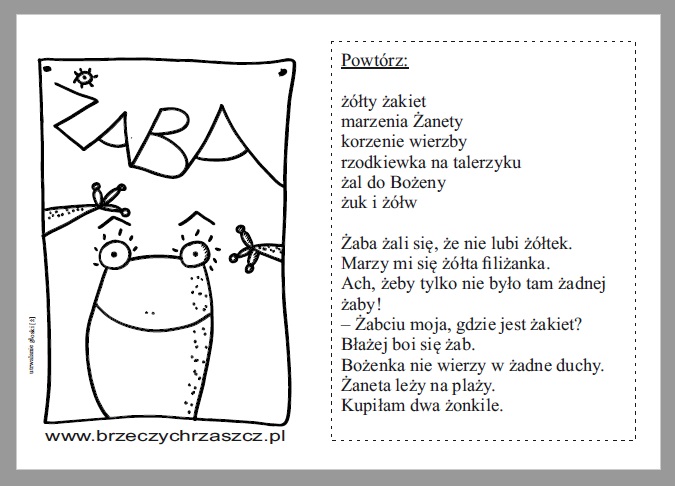 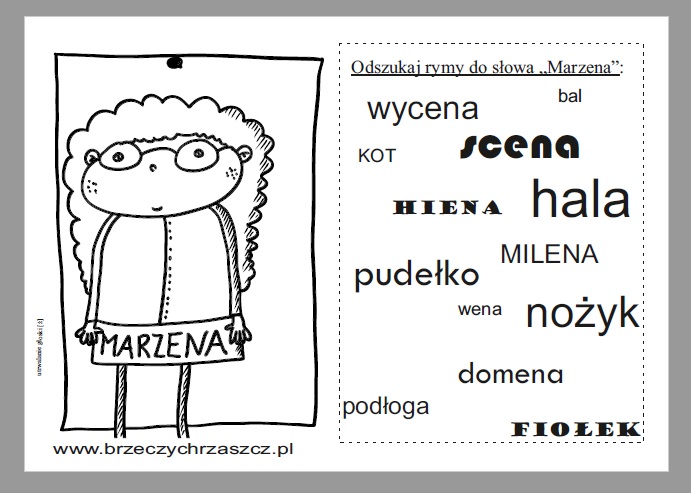 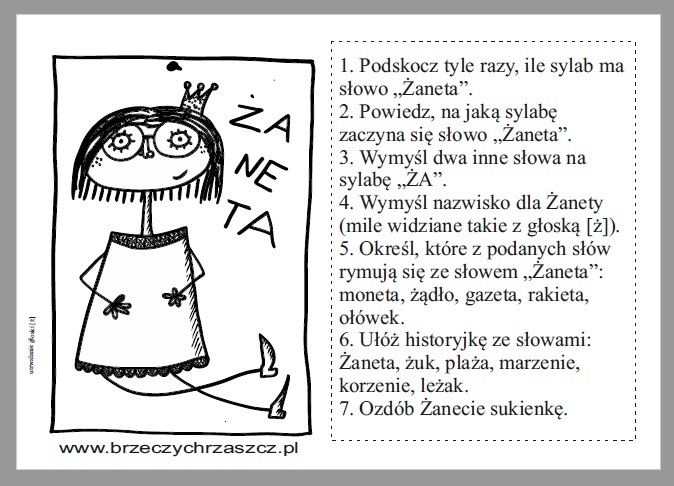 Coś dla tych , którzy ĆWICZĄ głoskę „k” 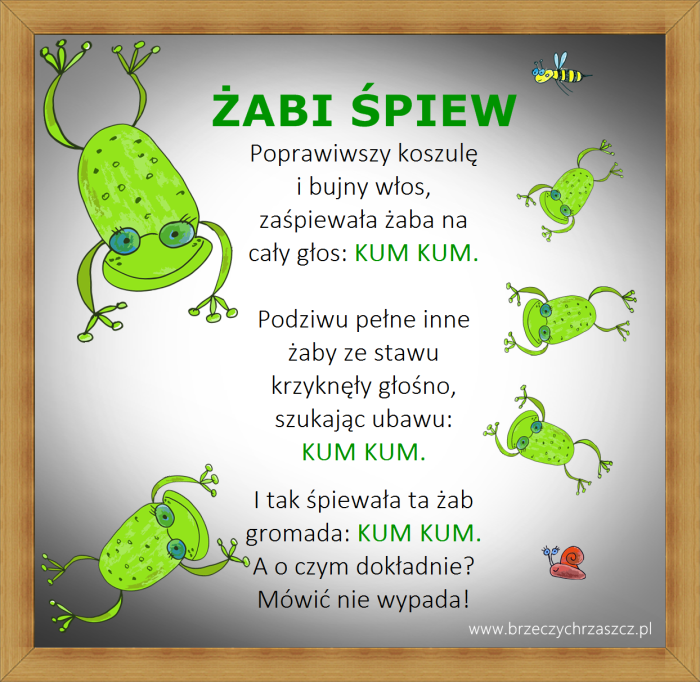 Jak myślisz? O czym śpiewały żaby? Możesz to narysować Coś dla tych którzy ćwiczą głoskę „r”BiedronkaObudziła się biedronkagłodna, że aż strach,więc najadła się tych kropek,co na skrzydłach ma.Siedzi w trawie przestraszona,problem swój rozważa.„Co tu robić?” – myśli ona –„Może by tak do lekarza?”.„Idzie Franek, idzie Krysia,Bronek i Gabrysia,trawa niska, a mnie widaćbez kropeczek dzisiaj.”Niczym na golasaSiedzi smutna w trawie.bez kropek – zaznaczam –Biedronka przy kawie. „Ratunku, ratunku” –prośbę ma biedronka –„Jak mnie tak zobaczą –Wstydu pełna łąka.Prędko, prędko, drodzy moi,Brać kredki proszę –kropki się rysujetak samo jak groszek.” Zadanie do wykonania.Narysuj na kartce dużą biedronkę (bez kropek). Kropki wytnij z czarnego papieru (jeśli nie masz to pokoloruj biały papier czarną kredką). Ubierz biedronkę w kropki za pomocą słomki na wdechu.Jeśli nie lubisz kolorować skorzystaj z gotowego wzoru biedronkiNa zakończenieMam nadzieję, że ćwiczenia Wam się spodobają. Podzielcie się efektami własnej pracy. Poproście rodziców o wrzucanie fotek na grupy messengerowe lub fb. Przy okazji życzę Wam i Waszym Rodzicom zdrowych, radosnych Świąt Wielkanocnych i bogatego Zajączka. Nie zapominajcie o tradycjach  Malujcie pisanki, róbcie palmy, pomagajcie rodzicom w porządkach przedświątecznych i przygotowaniach do świąt, a w lany poniedziałek „śmigus- dyngus” tak uwielbiany przez dzieci.Pa, pa. Pani Iza 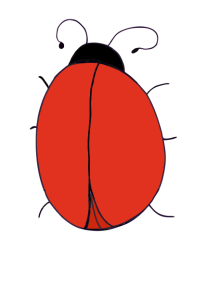 